中国纺织职工思想政治工作研究会中纺政[2018]12号关于召开全国纺织博物馆联盟成立会议的通知各有关单位：为贯彻习近平新时代中国特色社会主义思想和党的十九大精神，在纪念改革开放40周年，明确纺织工业“科技、时尚、绿色”产业发展新定位的关键时期，统筹纺织博物馆资源，搭建纺织博物馆交流平台，凝聚纺织工业文化力量，推动纺织工业高质量发展，促进纺织强国建设，兹定于 2019年1月7日在上海召开“全国纺织博物馆联盟成立会议”。会议由中国纺织工业联合会指导，中国纺织职工思想政治工作研究会主办，上海纺织博物馆承办，全国各地纺织博物馆支持参与。现将有关事项通知下：一、会议内容（一）召开全国纺织博物馆联盟会员全体会议； （二）举行全国纺织博物馆联盟成立启动仪式；（三）参观上海纺织博物馆开馆十周年纪念展；（四）全国纺织博物馆联盟工作研讨会； （五）调研考察活动。二、参会人员（一）工业和信息化部、中国纺织工业联合会、中国纺织职工思想政治工作研究会领导；（二）申请全国纺织博物馆联盟成员单位负责人；（三）全国纺织、服装、服饰博物馆及纪念馆有关负责人；（四）纺织工业文化、文博事业相关企、事、业单位有关负责人；（五）新闻媒体代表。三、会议时间、报道地点（一）会议时间：2019年1月6日下午报到，1月7日会议，1月8日代表返程。（二）会议报道地点：上海沪纺大厦 。地址：上海静安区陕西北路670号   酒店总台电话：021-31268778（三）会议费用： 会议不收取会务费，统一安排食宿。会议期间餐费由全国纺织博物馆联盟秘书处承担。参会代表住宿费用自理，上海沪纺大厦标间协议价格：380/天/间。四、报名及联系方式参会代表请于2018年12月30日前，将会议报名回执传至会务组。1、全国纺织博物馆联盟秘书处（上海纺织博物馆）方面联系人：贾一亮  13817127318   邮箱：1064193958@qq.com 地址：上海市普陀区澳门路150号纺博大厦710室 邮编：2000602、中国纺织职工思想政治工作研究会方面联系人：郑国峰  13552439979   邮箱：475755406@qq.com地址：北京市朝阳门北大街18号中国纺织工业联合会   邮编：100020 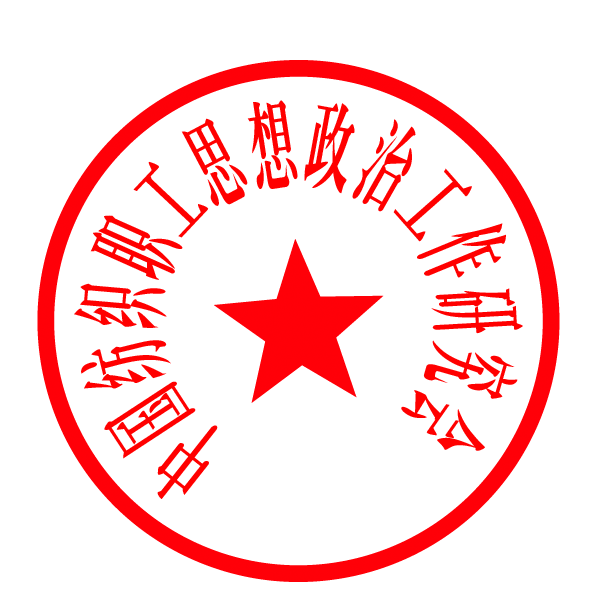 附件：参会回执                            中国纺织职工思想政治研究会                         中国纺织博物馆联盟（筹）                              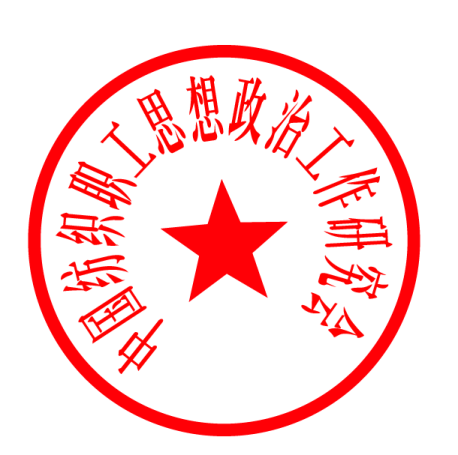                      2018年12月  日附件：参会回执单位名称地   址邮编代表姓名职务/职称性别民族移动电话邮箱邮箱抵沪时间      月    日      时      月    日      时      月    日      时      月    日      时备  注此回执请务必于2018年12月30日前发送至中国纺织博物馆联盟秘书处邮箱：1064193958@qq.com并致电13817127318或021-62996969-706进行确认。此回执请务必于2018年12月30日前发送至中国纺织博物馆联盟秘书处邮箱：1064193958@qq.com并致电13817127318或021-62996969-706进行确认。此回执请务必于2018年12月30日前发送至中国纺织博物馆联盟秘书处邮箱：1064193958@qq.com并致电13817127318或021-62996969-706进行确认。此回执请务必于2018年12月30日前发送至中国纺织博物馆联盟秘书处邮箱：1064193958@qq.com并致电13817127318或021-62996969-706进行确认。此回执请务必于2018年12月30日前发送至中国纺织博物馆联盟秘书处邮箱：1064193958@qq.com并致电13817127318或021-62996969-706进行确认。此回执请务必于2018年12月30日前发送至中国纺织博物馆联盟秘书处邮箱：1064193958@qq.com并致电13817127318或021-62996969-706进行确认。此回执请务必于2018年12月30日前发送至中国纺织博物馆联盟秘书处邮箱：1064193958@qq.com并致电13817127318或021-62996969-706进行确认。